Unidad de poemas – guía de trabajo 2Lee el siguiente poema “El gato García” y luego responde las siguientes preguntas.El gato GarcíaEl gato Garciase ha puesto farsante,no sube al tejadosi no va con guantes.El gato Garcíano come pescadoprefiere las pizzasy postre helado.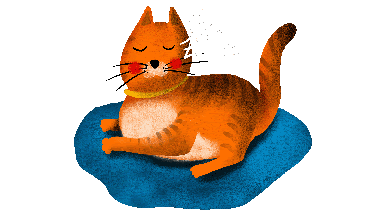 En noches de lunaen vez de maullar,¡Llama a su gatitapor un celular!Por eso Garcíalleva más de un añosin cazar ratonesni darse un buen baño.Maria luisa Silva.¿Qué come el gato Garcia?________________________________________________________________________________________________¿Qué hace por las noches este gato?________________________________________________________________________________________________ ¿Crees que el gato García se alimenta saludable? ¿Por qué?________________________________________________________________________________________________¿Este gato, se parece a los gatos comunes? ¿Por qué?________________________________________________________________________________________________ ¿Te gustaria tener un gato como García? ¿Por qué?________________________________________________________________________________________________Según la estructura del poema, encierra y completa:Por último, dibuja la estrofa que más te gustó del poema.